 Assessment Task – Financial Mathematics 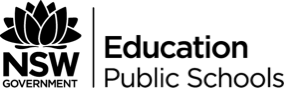 Year 11 Mathematics Standard – Money MattersPersonal Financial InquiryThis document references the Mathematics Standard Stage 6 Syllabus © 2017 NSW Education Standards Authority (NESA) for and on behalf of the Crown in right of the State of New South Wales.Assessment type: Assignment or investigation style taskStage 6Due Date:      	OutcomesA student:MS11-2	 Represents information in symbolic, graphical and tabular formMS11-5	 Models relevant financial situations using appropriate toolsMS11-6	 Makes predictions about everyday situations based on simple mathematical modelsMS11-9	 Uses appropriate technology to investigate, organise and interpret information in a range of contextsMS11-10 Justifies a response to a given problem using appropriate mathematical terminology and/or calculationsMSF1.1	 Interest and depreciationMSF1.2 	Earning and managing moneyMSF1.3	 Budgeting and household expensesLearning across the curriculumCross-curriculum priorities☐ Aboriginal and Torres Strait Islander histories and cultures☐ Asia and Australia's engagement with Asia☐ SustainabilityGeneral capabilities✓ Critical and creative thinking☐ Ethical understanding✓ Information and communication technology capability☐ Intercultural understanding✓ Literacy✓ Numeracy✓ Personal and social capabilityOther areas of learning☐ Civics and citizenship☐ Difference and diversity✓ Work and enterpriseTaskAs part of this activity you will need to choose a full-time occupation. You will need to decide on an appropriate level of income for this occupation and use this information in both Part A and Part B of this assessment.Part A: Earning and managing moneyGo to the Job Outlook website (http://joboutlook.gov.au/careerquiz.aspx) and complete the questionnaire. Use the results of this questionnaire to help you choose a suitable occupation. At this point you may do further research to assist in your choice.Write a short paragraph justifying your chosen occupation. You need to include a print screen of the survey results.	Decide on an appropriate wage or salary for your chosen occupation. You will need to convert this amount to an annual income if it is not already given. Note that your annual income needs to be between $40,000 and $130,000. Your yearly income needs to be based on some provided evidence.Websites to assist in finding the salary/wage include:Fair Work Ombudsman: https://calculate.fairwork.gov.au/FindYourAwardSeek: www.seek.com.auCareerOne: www.careerone.com.auJob Search: www.jobsearch.gov.auI Work For NSW: www.iworkfor.nsw.gov.auDoes your calculated/provided annual income include compulsory government superannuation? Provide evidence from the source used to ascertain your yearly income.Using your yearly income, calculate your fortnightly PAYG, assuming that employer takes out 30% of your gross fortnightly pay (excluding compulsory government superannuation).Research the allowable deductions for your chosen occupation. These may include travel expenses, special clothing, tools of trade, books, journals, attendance at conferences, home office expenses and self-education expenses. Choose at least 3 allowable deductions and choose a realistic value for these (convert regular costs to yearly amounts).The Australian Tax Office (ATO) website can help you find out more information on income and deductions (https://www.ato.gov.au/Individuals/Income-and-deductions).Calculate the annual Medicare levy (https://www.ato.gov.au/Individuals/Medicare-levy) based using the taxable income. Note the taxable income needs to exclude allowable deductions.Choose an additional form of income that you have received during the year. For example, it could be earnings on a bank account, dividends received through shares, or money received from a part-time job. You need to decide on the amount of this income and provide details supporting this payment.	Complete the tax return form provided: ATO Tax Return For Individuals (https://drive.google.com/open?id=0Bw3oraSrb8i-c3AzcG9FWENjTUU).Complete details in all highlighted sections. Income tax payable needs to be calculated using the tax table provided below, and proof of your calculations need to be included.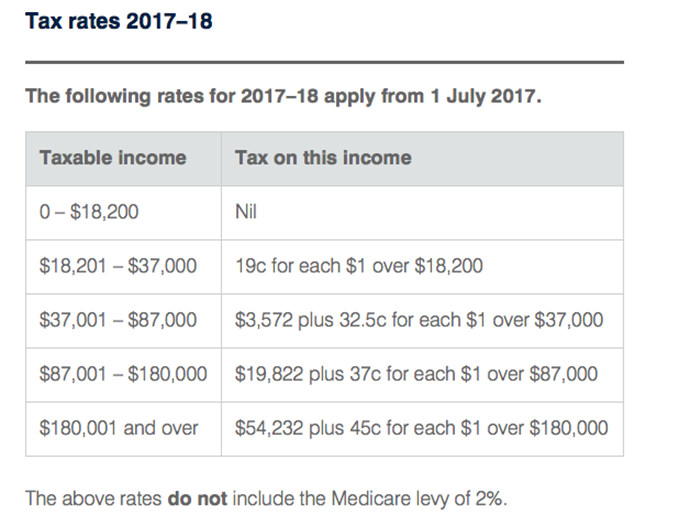 Tax rates 2017-18 table sourced from https://www.ato.gov.au/Rates/Individual-income-tax-rates/.Part B: Purchasing, running and maintaining a car	You have decided you need to buy a car and will need to take out a loan to finance this. The finance company is prepared to lend you 80% of the value of the car. Assuming you are able to save 10% of your net income (from above), and based on an interest rate of 2.85% p.a. compounded monthly, use a spreadsheet to calculate your balance of savings after 12 months. Note: your payments into the bank account are monthly in arrears. This means that there is a total of 12 payments with the first payment being in one month’s time.You will need to use your final balance to work out what funds you have available in purchasing your car.For this section you must research two different vehicles, their price and their features. You are going to purchase one of the following cars (used or new) up to the value that you were approved for by the finance company. Choose any two cars of your choice that suit the budget. (Your choice of car, but one that you can drive on red and green Ps.)You must include:PricePictureExactly what model it isManual or automaticEngine sizeCapacity of the fuel tankAverage fuel consumptionTyres used on the carSafety options/considerations, such as number of airbags, ABS locking, safety rating, and so forthOther car features that are included in the cost of the carEvidence of your research, such as brochures or print outs from the internetYou may wish to do this as a table or factsheets.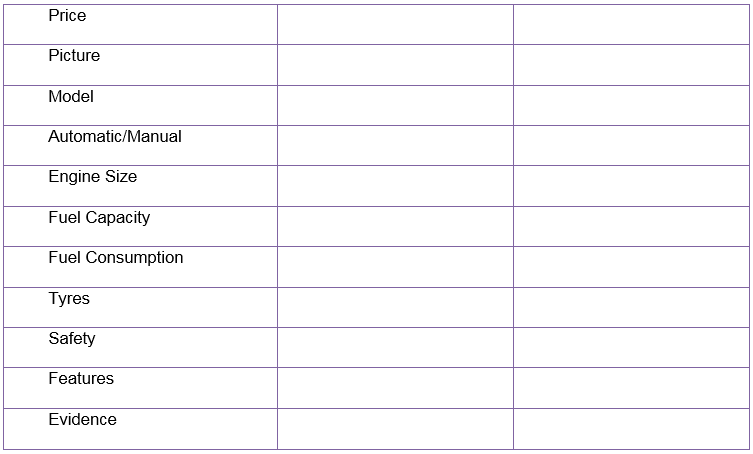 Explain which car (from the two researched) that you would pick and why.Include a comparison of the fuel rates for each car. State which car has the best fuel efficiency. Use some of your research to justify your choice.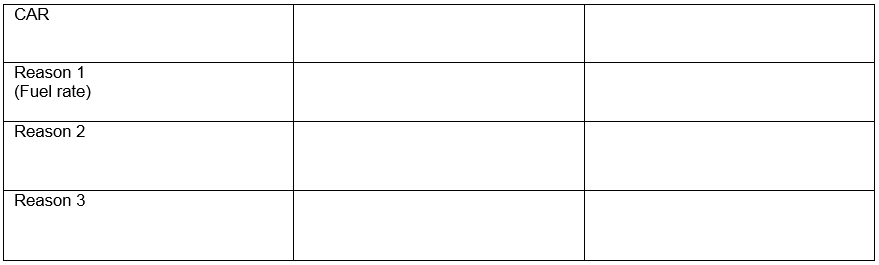 In order to buy the vehicle, you will need finance. Use the below loan table to calculate your answer. Note: The table shows the monthly repayment per $1000 borrowed.Calculate the monthly repayments for a 12% loan. Assume the loan term is 5 years, and you are borrowing the value you are approved for from Question 9. Calculate the total paid for your loan including the following additional fees – Establishment fee $120, Account keeping fees $5 per month.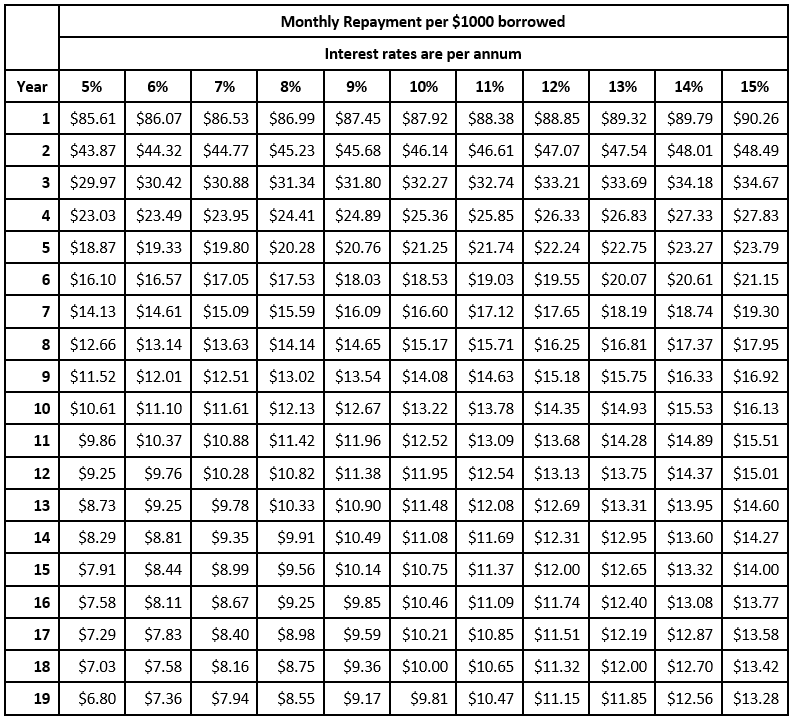 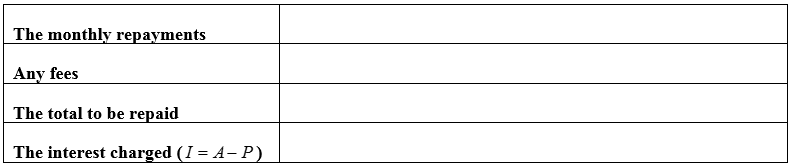 What will this car cost to own and run for a year? You need to include:Cost of registration (including CTP green slip)Comprehensive insuranceTwo servicesDriver’s licence (you may choose which level of Ps you are on)One new set of tyres Approximate fuel costs for 15,000km (use a fuel price of $1.55/L and assume they will stay at the same rate for the year).Loan repaymentTotal costYou may wish to use a spreadsheet /worksheet to show this information clearly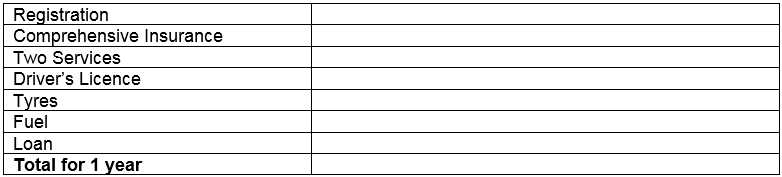 Construct a straight line depreciation graph and declining balance depreciation graph for the value of your chosen car over 5 years on the same set of axes, given the vehicle depreciates by $3,000 or 20% per annum.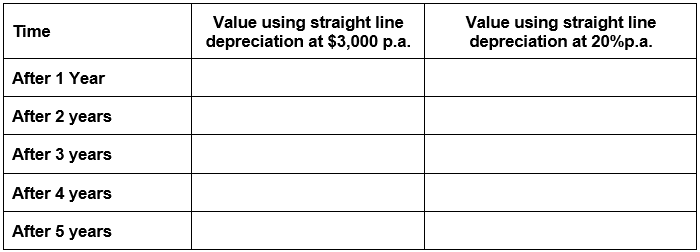 Marking guidelines/rubricPart A: Earning and managing moneyPart B: Purchasing, running and maintaining a carQuestionMarking CriteriaMarks1Justifies choice of occupation with realistic reasonsProvides screenshot of survey results112Provides a screenshot (or equivalent evidence) of a source used to ascertain employment details and yearly income13Provides evidence (e.g. screenshot) from a source to prove that their yearly income from Q2 includes/excludes superannuation14Calculates (approximate) fortnightly PAYG by calculating 30% of their gross fortnightly payShows full working out or attempts to calculate PAYG115Gives realistic and reasonable values for each allowable deductionOr gives three allowable deductions116Calculates taxable income with full workingCalculates Medicare levy of 2% using taxable incomeCalculates Medicare levy by first removing deductions from the taxable income317Chooses one additional form of income and explicitly explains how it was earned (for example, interest, part-time job, dividends) and gives it a realistic valueOr chooses one additional form of income and explicitly explains how it was earned (for example, interest, part-time job, dividends)218Correct personal detailsCorrect income details providedCorrect deductions providedCalculates taxable income with full workingCorrect tax payable details provided with full working outCorrectly calculates their tax liability/refund111121QuestionMarking CriteriaMarks9Calculates 80% of the value of the carCalculates 10% of fortnightly income to be savedUses a spreadsheet to calculate the savings total of 10% of fortnightly income compounded monthly at 2.85% for 1 yearUses the acquired savings to calculate the maximum value of their car111110Includes each of the following per car:PricePictureExactly what model it is.Manual or automatic.Engine sizeCapacity of the fuel tank.Average fuel consumption.Tyres used on the car.Safety options/considerations, such as number of airbags, ABS locking, safety ratingOther car features that are included in the cost of the carEvidence of your research, such as brochures or print outs from the internet1111111111111Gives a clear justification of which car they would choose by giving specific reasons for their choice, for example, need for 4WD or safety featuresCompares the fuel efficiencies of both vehicles by:Giving a numerical figure of fuel efficiency in L/100kmProviding full working out of both calculations3 (1 mark per reason)1112Calculates the monthly repayment for a loan with 12% interest on the value of their approved lending amount in Question 9 (80% of the value of their chosen car) using values from the tableCalculates the total of the loanIncludes the establishment fee and monthly account keeping fees in the total loan calculation11113Develops a budget that includes each of the following (with evidence, such as a screenshot of a quote, catalogue or calculations)Cost of registration (including CTP green slip)Comprehensive insuranceTwo servicesDriver’s licence (you may choose which level of Ps you are on)One new set of tyresApproximate fuel costs for 15,000km (use a fuel price of $1.55/L and assume they will stay at the same rate for the year).Loan repaymentCalculates total amount of yearly expensesUses spreadsheet formulas to create their budget11111111314Accurately calculates the values of straight line depreciation of their car for five yearsAccurately calculates the values of declining balance depreciation of their car for five yearsPlots both depreciation on the same set of axes (with or without technology)Correct labels on both axes and accurate units1111